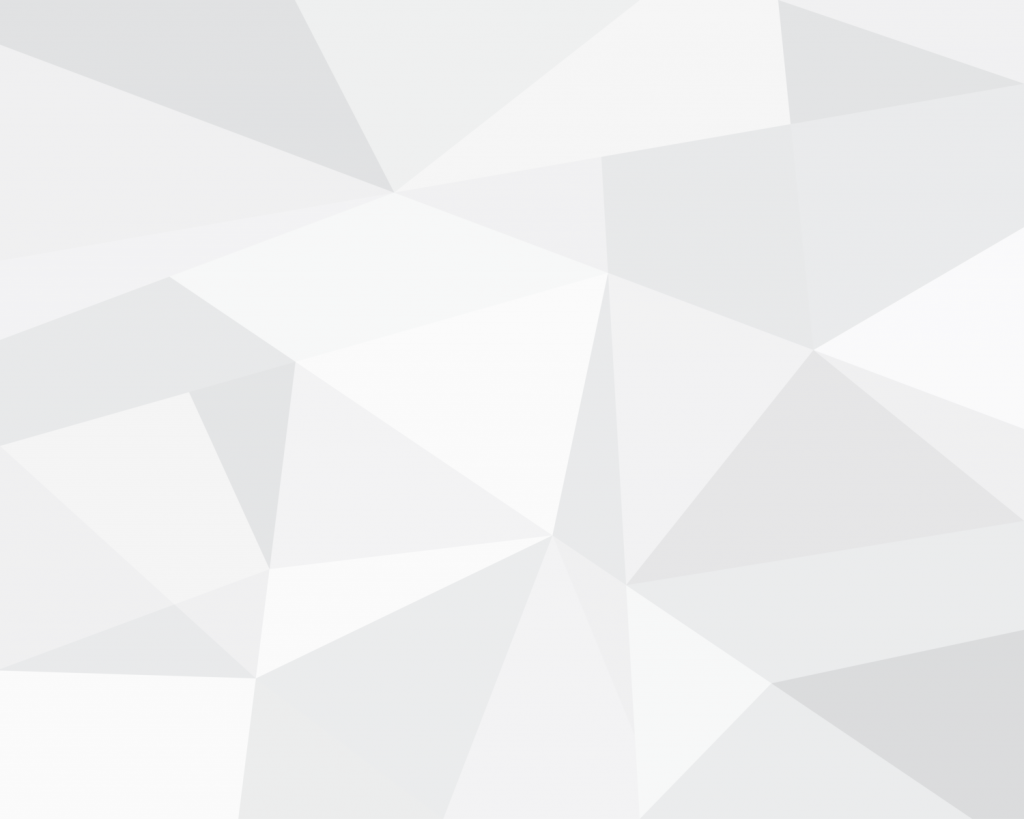 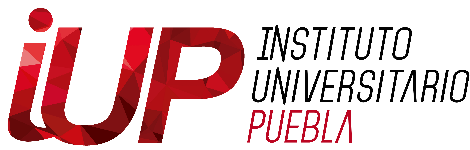 ASUNTO: REGISTRO PARA OPCIÓN DE TITULACIÓN POR TESISMTRO. GUSTAVO SANTIN NIETODIRECTORPRESENTELa que suscribe C. ______ egresado de la (licenciatura, maestría o doctorado) en _____________  de la generación (2012-2015), solicito mi trámite de titulación sea por TESIS, la cual lleva como título:“________________________________”Sin otro particular, le protesto la seguridad de mi distinguida consideración.Heroica Puebla de Zaragoza, a 23 de marzo de 2022.ATENTAMENTE_________________________DIRECCIÓN: CORREO: CEL: 